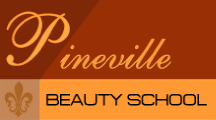 APPLICATION FOR AUXILIARY AID SERVICES FOR PINEVILLE BEAUTY SCHOOL, INCDATE:_________________					STUDENT (PROSPECTIVE):								______________________________Dear _____(student)_________SSN: _XXX-XX____________As a student at Pineville Beauty School Inc., you have requested accommodations because of a disability. Please provide recent medical documentation that shows your disability and need for Auxiliary Aid Services. For accommodation purposes, an individual with a disability under Section 504 of the Rehabilitation Act of 1973 or the Americans with Disabilities Act of 1990 (ADA), is a person who has physical or mental impairment that substantially limits one or more major life activities. Major life activities include, but are not limited to walking, seeing, hearing, speaking, breathing, learning, working, and caring for one’s self and/or other similar activities. The presence of a disorder or condition by itself does not necessarily qualify an individual for accommodation under Section 504 or the ADA. It is substantial limitation(s) on one or more major life activities due to the disorder or condition that will be the determining factor(s) in eligibility for specific accommodations. Please provide your recent medical documentation to Pineville Beauty School, Inc. by one of the following methods:		Mail to:	 1008 Main Street, Pineville La, 71360		Email to: 	staff@pinevillebeauty.com			Fax to: 	318-448-6090		Or Hand DeliveryIf you have any questions or concerns, please contact the School Administrator at 445-1040.Sincerely, Michelle Hays, Owner